   «Согласовано»		«Согласовано»             «Согласовано»	Президент Федерации 	        Министр физической               Председатель СоветаБодибилдинга                        культуры и спорта                    ОООВ Вооруженных Сил РФМосковской области             Московской области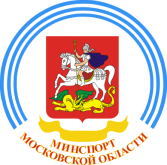 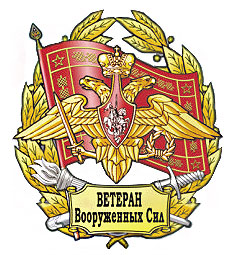 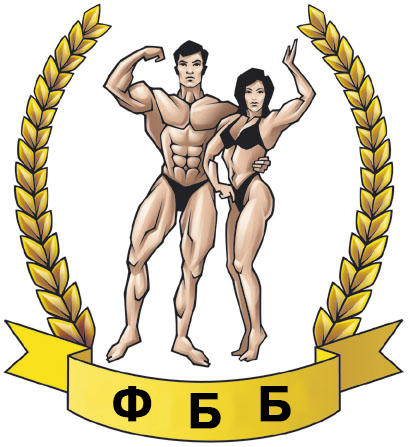 ПОЛОЖЕНИЕо проведении Фестиваля Центрального ФО «КУБОК ПОБЕДЫ» по Бодибилдингу, Фитнесу, Бодифитнесу, Фитнес-бикини и Пляжному бодибилдингу.Московская область, г. Дзержинский27-28 марта 2021г.1. Цели и задачи:Фестиваль ЦФО «КУБОК ПОБЕДЫ» (далее Фестиваль) по бодибилдингу, фитнесу, бодифитнесу, фитнес-бикини и пляжному бодибилдингу проводятся в соответствии с Календарным планом Московской области на 2021 год.Фестиваль проводится с целью:популяризации бодибилдинга  и фитнеса среди молодежи и населения Московского региона;привлечение молодежи к занятиям атлетизмом, бодибилдингом и фитнесом;использование занятий в тренажерных залах для подготовки молодежи к защите Отечества, пропаганды здорового образа жизни;выявления сильнейших атлетов, для формирования сборной Московской области на  Первенство и Кубок России (г. Краснодар).2. Руководство проведением  соревнований и конкурсов:Общее руководство подготовкой и проведением соревнований осуществляется Федерацией бодибилдинга Московской области.Непосредственное проведение на Главную судейскую коллегию:Главный судья Фестиваля (судья ВК) – Каменский В.В. (г. Москва).Главный секретарь соревнований – по назначению.3. Время и место проведения Фестиваля:Фестиваль проводится 27-28 марта 2021 года по адресу: Московская область, Люберецкий район, г.Дзержинский,  ул. Ленина, д. 3, Дворец культуры «Энергетик». Открытие Фестиваля состоится 27 марта в 13.30 часов, 28 марта - в 13.30 час.3.1 Общие требования: УСЛОВИЯ, ПРОПИСАННЫЕ НИЖЕ, ОБЯЗАТЕЛЬНЫ ДЛЯ ВСЕХ УЧАСТНИКОВ, ПЛАНИРУЮЩИХ УЧАСТИЕ В ФЕСТИВАЛЕ:Зрители, судьи, спортсмены, сопровождающие обязаны выполнять требования Губернатора Московской области и регламента Роспотребнадзора по организации и проведению массовых мероприятий на территории Московской области в условиях сохранения режимов распространения и заражения COVID-19. Ношение масок и соблюдение дистанционного режима – обязательно для всех на все время проведения Фестиваля. Спортсмены на сцене выступают без масок. 3.2 Заявки:   Для всех участников Фестиваля обязательна процедура заполнения электронной заявки (Приложение № 1) и отправка заявки на электронную почту федерации МО: kamen.ifbb@mail.ru не позднее, чем за 2 дня до даты наачла турнира (пояснение: заявки необходимы для правильного и оптимального формирования регламента Фестиваля по времени, удобного и понятного участникам  и судьям). Лица, не приславшие предварительные заявки до указанного срока (или не приславшие заявки вообще)  уплачивают при регистрации стартовый взнос в 2-х кратном размере.Каждому участнику иметь при себе:Справку от врача о допуске к Фестивалю,Классификационную книжку,Музыку для произвольных программ на флеш-носителе в формате MP3 (обязательное условие) Файл должен быть проверен заблаговременно во избежание проблем с воспроизведением.Участникам и участницам ОБЯЗАТЕЛЬНО иметь одежду, необходимые для посещения общественных мест Дворца культуры. 3.3. «27» марта  2021 года с 10.00 часов до 13.30 часов (ДК «Энергетик») – регистрация участников:10:05  юниоры (23 года) – абс. кат.;10:20  мужчины-фитнес – абс. кат.;10:25  женщины-фитнес – абс. кат.;10:30  юниоры ( 23 года) – класс.бодибилдинг (абс. категория)10:35  мужчины-кл.бодибилдинг (кат. , кат. 180 см, кат. + 180 см.)11:00  мужчины-ветераны (40-50 лет, +51 год)11:10  бодифитнес–юниорки (до 23 лет) абсолютная категория  11:15  бодифитнес- женщины – категории: до 11:45  бодифитнес-женщины – мастера (+35 лет) – абс. кат.11:50  бодибилдинг-мужчины – категория до 12:00  бодибилдинг-мужчины – категория до 85 кг12:10  бодибилдинг-мужчины – категория до 90 кг12:20  бодибилдинг-мужчины – категория до 95 кг12:30  бодибилдинг-мужчины – категория до 12:40  бодибилдинг-мужчины – категория свыше 12:50  участницы Welness – категория 163 см.; категория +163 см,13:00 Muscular Men’s Physique ( атлетический бодибилдинг) – абс. категория.«28» марта  2021 года с 10.00 часов до 13.30 часов (ДК «Энергетик») – регистрация участников:10:00  участницы Фитнес-бикини юниорки (кат.: до 166 см. + 166 см.)10:20  участницы Фитнес-бикини (кат.: 158 см., кат. 160 см; кат. 162см; кат. 164 см., кат 166 см; кат.169см; кат. 172 см, кат. + 172см)11:30  участницы Фитнес-бикини (мастера+35 лет)  – кат.: 166 см., +166 см.11:45  участницы FIT-model – кат.: 168 см, +168 см.12:00  юниоры (23 года) – Men’s Physique (пляжный бодибилдинг - абс. категория),12:15  Men’s Physique (пляжный бб) – мастера (+40 лет) – абс. категория,12:20  Men’s Physique (пляжный бб) – категория 174 см,12:25  Men’s Physique (пляжный бб) – категория 178 см,12:35  Men’s Physique (пляжный бб) – категория 182 см.12:45  Men’s Physique (пляжный бб) – категория + 182 см.13:05  ClassicPhysique (атлетик - классический физик) – абс. категория.К участию в Фестивале допускаются граждане РФ (по решению Совета Федерации могут допускаться граждане зарубежных стран). Участники обязаны иметь при себе паспорт,  качественную фонограмму записи на флеш-накопителе (формат МР3), однотонный купальник или плавки. Украшения на теле не допускаются. Фитнес - должны иметь костюм, соответствующий правилам IFBB. Музыкальное сопровождение сдается секретарю  при регистрации.  Все Участники должны иметь медицинскую справку. Каждый участник  на взвешивании сдает целевой взнос 2000 руб.  Согласно Положению  (Приложение №1 приказа Росспорта № 164 от 28 марта . и решения Федерального агентства № 6/3, пункт 8, от 25 октября .) каждый участник обязан иметь на регистрации заполненную квалификационную книжку с указанием  звания заверенного печатью. Участники, не имеющих классификационных книжек, будут отстранены от участия или допущены, при условии предварительной их оценки квалификационной комиссией соревнований, с уплатой штрафа 300 рублей и выдачей новой  классификационной книжки.  Правила ФББР по поводу участия в альтернативных организаций: http://fbbr.org/2018/1615. Мероприятия, которые проходят под эгидой ФББР, включены в календарный план ФББР, см. www.fbbr.org, раздел Календарь.Справки по телефону: +7 (953) 149-98-09 или по емейл: info@fbbr.org.4. Регламент Фестиваля ЦФО (27 марта 2021 г.):10:00 – 13:30 - прибытие и регистрация участников, представителей команд, судей, прибывших на Фестиваль, формирование судейских бригад.13:30 – Открытие Фестиваля.13:30 – 22:00 – Фестиваль по отдельному регламенту.Награждение победителей по  отдельному регламенту в процессе мероприятия.Фестиваль проводится по правилам ФББР для любителей.На Фестиваль будут персонально приглашены судьи по согласованию с Федерацией бодибилдинга Московской области, Москвы, ФББР и IFBB. Каждому судье обязательно представить на регистрации судейскую книжку. Судейские бригады формируются по регламенту (см. Приложение № 2).27 марта 2021 года - к Фестивалю допускаютсяучастники следующих весовых и ростовых категорий:I.  13.30 час. – 20.00 час.:1) бодибилдинг-юниоры  (до 23 лет) – абс.кат.;2) бодибилдинг-мастера (ветераны: 40-50 лет, + 51 год) – абсолютные категории;3) бодифитнес – юниорки (до 23 лет) – абсолютная категория;4) бодифитнес- женщины  – категории 163 см, 168 см., + 168 см; абс.первенство;5) бодифитнес-женщины – мастера (+35 лет) – абсолютная категория;6) фитнес-женщины – абсолютная категория;7) фитнес-мужчины – абсолютная категория;8) классический бодибилдинг юниоры (до 23 лет) – абс. категория, 9) классический бодибилдинг - мужчиныкатегории: до 175 см; до 180 см; + 180 см.; абс.первенство10) бодибилдинг - мужчины  – категории: до ., до 85 кг., до ., до 95 кг., до., +100 кг;11) Кубок Президента ФББ МО по бодибилдингу  - абсолютная категория.12) Wellness – категории: 163 см., +163 см.13) MuscularMensPhysique (атлетический бодибилдинг) – абс. категория.Регламент Фестиваля (28 марта 2021г.):10:00 – 13:30 - прибытие и регистрация участников, представителей команд, судей, прибывших на Фестиваль, формирование судейских бригад.13:30 – Открытие Фестиваля.13:30 – 22:00 – Фестиваль по отдельному регламенту.  Награждение победителей по  отдельному регламенту.  Фестиваль проводится по правилам ФББР для любителей.   На Фестиваль будут персонально приглашены судьи по согласованию с Федерацией бодибилдинга Московской области, Москвы, ФББР и IFBB. Каждому судье обязательно представить на регистрации судейскую книжку.Судейские бригады формируются по регламенту (см. Приложение № 2).28 марта 2021 года - к Фестивалю допускаютсяследующие весовые и ростовые категории:II.  13.30 час. – 20.00 час.:1) фитнес-бикини юниорки (до 23 лет) – категории: до 166 см, + 166 см.2) фитнес-бикини (женщины) – категории: до 158 см, до 160 см; до162 см; до 164 см., до 166 см; до 169 см; до 172 см; свыше 172 см; + абс. первенство;3) фитнес-бикини (мастера +35) – категория 166 см., категория +166 см;4) FIT-model (женщины) – категории: 168 см, +168 см;5) Men’s Physique (пляжный бодибилдинг) юниоры (до 23 лет) – абс. категория;6) Men’s Physique (пляжный бодибилдинг) мастера (+40 лет) – абс. категория;7) Men’s Physique (пляжный бодибилдинг) – категории 174 см, 178 см., 182 см; + 182 см, + абс. категория;8) Classic Physique (атлетик, классический физик) – абс. категория.По окончании Фестиваля (28 марта 2021 г.) – состоится формирование сборной команды Московской области на Первенство и Кубок России (г.Краснодар).Участники и судьи, не принявшие участие в Фестивале, в сборную команду Московской области включаться НЕ БУДУТ. Принцип формирования сборной команды Московской области – Приложение 3.Участники обязаны иметь при себе паспорт, классификационную книжку, медицинскую справку о допуске, качественную фонограмму записи на «флэш-накопителе в формате МР3», однотонный купальник или плавки. Украшения на теле не допускаются. Бодибилдинг (классический, пляжный), фитнес, бодифитнес и фитнес-бикини – спортсменки и спортсмены должны иметь костюм, соответствующий Международным правилам (IFBB). Музыкальное сопровождение сдается секретарю  при регистрации (обязательно подписать: стартовый номер, фамилия, имя, категория, на сцене/за сценой).6. Награждение:Победители и призеры Фестиваля награждаются грамотами, медалями, кубками и ценными призами от Федерации бодибилдинга МО, оргкомитета и спонсоров (предложения - см.Приложение № 4).7. Финансовые условия:Командирующие организации берут на себя расходы, связанные с проездом, питанием и размещением участников Фестиваля. Расходы по аренде сооружения (Дворец культуры), оборудования, подготовке и оформлению зала и сцены, наградная атрибутика – за счет Федерации бодибилдинга Московской области и оргкомитета. 8. Заявки:Персональные Заявки предоставляются на регистрации «27» и «28» марта 2021 года во Дворце культуры «Энергетик», которая определяет допуск участников к Фестивалю. Допускаются участники, имеющие справки от врача не более 30дневной давности.9. Примечание (проезд участников):От метро Кузьминки автобус № 595 остановка "Макдоналдс"От метро Котельники автобус № 470, 347 остановка "Макдоналдс"От метро Люблино автобус № 305 остановка "Макдоналдс"От метро Алма-Атинская автобус № 1063 остановка "Макдоналдс"От станции Люберцы автобус № 20 остановка "Макдоналдс".Настоящее Положение является официальным вызовом на Фестиваль.Федерации бодибилдинга Московской области предоставляется право вносить изменения в программу и регламент Фестиваля. Об изменениях в программе и регламенте участники оповещаются при регистрации. Информация и справки по тел. – 8905-564-18-09, 495-347-33-51 (Каменский Вячеслав Владимирович).Оргкомитет Фестиваля ЦФО «КУБОК ПОБЕДЫ» 2021.Приложение № 1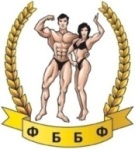                         Заявка-анкетана участие в Открытом Фестивале ЦФО «КУБОК ПОБЕДЫ»27-28 марта  2021 года.г. Дзержинский, Московская область.Фамилия _______________________________________________          Имя _______________________________________________Отчество _______________________________________________Регион, город _____________________________________________Категория участника  ____________________________________ Контактная информация :Телефон (моб.)  :__________________________________________Основные обязанности участника: -   ознакомление с официальным положением турнира,соблюдать правила участия в мероприятиях ФББ, ФББР, IFBB,соблюдать честь и достоинство гражданина РФ,воздерживаться от деятельности, порочащей честь гражданина-россиянина и наносящей вред ФББ, ФББР.Оргкомитет Фестиваля ЦФО «КУБОК ПОБЕДЫ»  2021г.Приложение № 2.Регламент определения судейских бригад на турнирах,проводимых Федерацией бодибилдинга Московской области.Все судьи, обслуживающие соревнования в Московской области,  должны иметь квалификационные книжки судей не ниже 2 категории.Бригады, оценивающие и судящие конкретные категории, определяются в порядке жеребьевки (см. п.1.2).Судьи из других регионов помимо судейской книжки, предоставляют заявку от Федерации своего региона с назначением на судейство.1.Чтобы стать судьей, необходимо:А). Подать заявление главному судье соревнований на сдачу судейского теста. Б) Пройти судейский тест на 2-х турнирах со статусом не ниже Кубков и Чемпионатов Москвы и МО.2.Книжка судьи выдается только тем судьям-дублерам, которые прошли судейский тест с совпадением их решений с итоговым результатом не менее чем на 70% на 2х турнирах в качестве судьи дублера.3. Приветствуется посещение судейских семинаров, проводимых Федерацией  с выдачей сертификатов.4. Порядок формирования судейских бригад    1. Судья, который желает обслуживать турнир, обязан известить об этом главного судью  на регистрации.    2. Из списка судей, желающих обслуживать турнир, формируется одна или несколько судейских бригад.    3. Все судьи обязаны присутствовать на вводном инструктаже, по окончании которого, должна быть проведена судейская жеребьевка, согласно которой определяются конкретные дисциплины и категории, обслуживаемые каждой бригадой.5. Во время соревнований Главный Судья имеет права на замену одного или нескольких членов судейской бригады, согласно порядку 1.3.      1.3. Порядок замены судей.1. По собственному желанию (из-за плохого самочувствия или в силу других обстоятельств, мешающих ему обслуживать турнир)2. По решению главного судьи в следующих случаях:А) более 3 замечаний о незначительных нарушениях (см. нарушения правил судейства). В этом случае судья отстраняется от судейства до конца турнира.Б) при неадекватном судействе (если 70% судейских решений данного судьи на протяжении судейства 2-х и более категорий  вычеркиваются, либо судья не сдает вовремя свои протоколы, либо сданные им протоколы не могут быть взяты в работу из-за неверного заполнения.) В данном случае судье будет рекомендовано пройти еще 2 судейских теста, при успешной сдаче которых, он может подтвердить статус судьи.В) при грубых нарушениях  (см. нарушения правил судейства). В этом случае судья отстраняется от судейства до разбирательства сроком на 1 год, по истечении которого он либо будет дисквалифицирован  (в случае доказательства в суде его вины), либо обязан заново сдать 2 судейских теста._____________________________________________________________________Нарушения правил судейства. Незначительными нарушениями являются: разговоры между судьями и зрителями, использование мобильных телефонов и видео,- фото камер в процессе судейства, списывание судейских протоколов, отсутствие на судейском месте и т. п.Грубыми нарушениями являются:  судейский сговор (должен быть доказан в суде), грубое пререкание с Главным судьей во время проведения соревнований, использование полномочий  судьи в корыстных целях (данный вердикт должен быть доказан и может быть вынесен высшим руководящим органом ФЕДЕРАЦИИ).Приложение № 3.Принцип формирования сборной команды Московской области наКубок России (г.Краснодар).Сборная команда Московской области для участия в Кубке России (г. Краснодар) формируется ТОЛЬКО ПО РЕЗУЛЬТАТАМ ФЕСТИВАЛЯ (27-28 марта 2021г., г. Дзержинский, Московской области) по решению тренерского и судейского совета ФББ Московской области. Допуск на участие в Кубке России проводится по критериям: бодибилдинг, бодифитнес  (все возрастные категории), фитнес - формируются из участников и участниц, занявшие с 1 по 6 место. Категории: фитнес-бикини (женщины), Men’s Physique, Fit-model, атлетический бодибилдинг, Атлетик (Classic Physique), Велнесс – сборную команду Московской области на Кубок России формируют из участников и участниц, занявших с 1 по 10 место включительно.    Участники и судьи, соответствующие вышеперечисленным критериям и желающим принять участие в Кубке России (г. Краснодар), подают заявки на электронную почту-kamen.ifbb@mail.ru по  форме: Ф.И.О., дата рождения, категория выступления на Кубке России не позднее 10 апреля 2021 года. Приложение № 4.Спонсорский пакетОткрытого Фестиваля ЦФО «КУБОК ПОБЕДЫ» по Бодибилдингу, Фитнесу, Бодифитнесу,   «Фитнес-бикини» и «Пляжному бодибилдингу».27-28 марта  2021 года. г. Дзержинский, Люберецкий р-он, Московская область, ул. Ленина, д.3, Дворец культуры «ЭНЕРГЕТИК».Генеральный спонсор – 40000 рублей.Размещение  логотипа  на официальном  баннере  на сцене (центральная нижняя часть, в непосредственной близости к логотипу ФББМО )*.Установка Вашего Щита-Баннера в холле .кв**.Размещение ваших логотипов  на печатной продукции возле логотипа ФББМО с указанием вашего статуса.Размещение ваших логотипов на футболках, посвященных турниру***.Во время проведения Открытого Фестиваля   ведущий – комментатор озвучивает Вашу рекламу во время пауз не менее 10 раз (размер текста согласовывается).Предоставление права Выставки – торговля Вашими товарами,  в холле 1 этажа  ДК на площади 10 кв.м. в течение всего времени проведения**.Предоставление права распространять Вашу рекламу среди зрителей в фойе ДК.Предоставление 4  билетов в 2 - 3 рядах от сцены.Награждение Вашей организации Грамотой от Министерства Московской области, Министерства спорта РФ. Предоставление Вам возможности награждения призеров и чемпионов категорий во время мероприятий.Количество пакетов: 2Спонсор VIP – 30000 рублей.Размещение Вашего логотипа  на официальном  баннере  на сцене (нижняя часть, в непосредственной близости к логотипу ФББМО)*.Установка Вашего Щита-Баннера в холле .кв**.Размещение вашего логотипа на печатной продукции соревнований возле логотипа ФББМО.Размещение вашего логотипа на футболках, посвященных турниру***.Во время проведения Фестиваля   ведущий – комментатор озвучивает Вашу рекламу во время пауз не менее 5 раз (размер текста согласовывается).Предоставление права Выставки – торговля Вашими товарами,  в холле 1 этажа  ДК на площади 7 кв.м. в течение всего времени проведения**.Предоставление права распространять Вашу рекламу среди зрителей в фойе ДК.Предоставление 2  билетов в 2 - 3 рядах от сцены.Награждение Вашей организации Грамотой от Министерства Московской области. Количество пакетов: 6.Спонсор  – 20000 рублей.Размещение Вашего логотипа  на официальном  баннере  на сцене (боковые нижние части)*.Установка Вашего Щита-Баннера в холле .кв**.Размещение вашего логотипа на печатной продукции чемпионата.Размещение вашего логотипа на футболках, посвященных турниру***.Во время проведения Открытого Фестиваля   ведущий – комментатор озвучивает Вашу рекламу во время пауз не менее 4 раз.Предоставление права Выставки – торговля Вашими товарами,  в фойе ДК на площади 5 кв.м.  в течение всего времени проведения **.Предоставление права распространять Вашу рекламу среди зрителей в фойе ДК.Предоставление 2  билетов в 3 - 4 рядах от сцены.Награждение Вашей организации  Грамотой от Министерства Московской области.  Количество пакетов: 8    Мини-Спонсор  – 15000 рублей.Размещение логотипа  на официальном  баннере  на сцене (боковые места верхняя часть)*.Во время проведения Открытого Кубка ведущий – комментатор озвучивает Вашу рекламу во время пауз не менее 3 раз.Награждение Вашей организации Грамотой от Министерства  Московской области.                                                                                Количество пакетов: 10ВНИМАНИЕ !!!Оргкомитетом Фестиваля принято решение – в качестве спонсорской помощи (для награждения Победителей, призеров и финалистов Фестиваля) могут приниматься товары спортивного и бытового ассортимента, а также продукция спортивного питания и напитки.Отдельные предоставляемые возможности:Установка Вашего Щита-Баннера в холле 2 м.кв*                3000 рублейПредоставление права Выставки – торговли Вашими товарами  в холле ДК на площади 5 кв.м.в течение одного  дня соревнований**             5000 рублейПредоставление права распространять Вашу рекламу среди посетителей в фойе ДК    3000 рублей,Размещение Вашего Баннера вдоль стен зрительного зала 2 х 2 метра – 5000 рублей.                                                                                                                                                 * исходные макеты предоставляются заказчиком (тех. требования макета обговариваются).  Данные рекламные позиции должны быть переданы оргкомитету, не позднее 15 дней  до даты проведения мероприятия.     ** выставочное место благоустраивается самим заказчиком спонсорского пакета с учетом размера!     *** в случае возможности предоставить данную опциюОргкомитет оставляет за собой право отказать заявке на спонсорство без объяснения причин. Заявка на спонсорское участие подается заранее и не позднее 10 марта 2020 года (для всех пакетов, кроме ГЕНЕРАЛЬНОГО, VIP). Заявку можно подать в произвольной форме. Для Спонсорских пакетов: ГЕНЕРАЛЬНЫЙ; VIP требуется гарантийное письмо и заявка с обязательной 25% предоплатой не позднее 10 марта  2021 года. Оплата остатка не позднее 22 марта 2021 года. В случае не выполнения этих условий предоплата не возвращается!!!Оплата спонсорских пакетов «Спонсора» и «Мини-Спонсора» производится не позднее 10 марта 2021 г.При оплате б/н назначение платежа обговаривается с ФББ  и в случае не возможности проведения платежа по устраивающему ФББ назначению к сумме платежа прибавляются дополнительные 6%!По вопросам связанным с участием звоните: + 7 905-564-18-09 ( 495-347-33-51) Каменский Вячеслав Владимирович Отправить заявку: kamen.ifbb@mail.ru